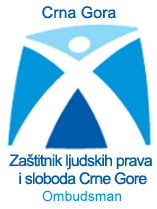 18.06.2012. godineSAOPŠTENJE ZA JAVNOSTKao vid podrške obilježavanju mjeseca održavanja Povorki ponosa u svijetu, a na inicijativu nevladine organizacije LGBT Forum Progres, Institucija Zaštitnika ljudskih prava i sloboda Crne Gore je 13. juna 2012. godine na jarbolu ispred zgrade Institucije postavila zastavu duginih boja, koja predstavlja  zvanično obilježje LGBT zajednice.Danas smo oko 11.30 časova saznali da je zastava spaljena. Spaljivanje zastave prijavili smo Upravi policije – PJ Podgorica, čiji su ovlašćeni službenici odmah izašli na lice mjesta. Smatramo da se radi o vandalskom činu, koji najoštrije osuđujemo. Ovaj čin potvrđuje činjenicu da je u crnogorskom društvu još uvijek prisutan visok stepen homofobije prema LGBT zajednici, čime se ova populacija stavlja u jednu od najugroženijih manjinskih grupa.Očekujemo da će nadležni državni organi istražiti ovaj slučaj i preduzeti sve radnje i mjere u skladu sa svojim ovlašćenjima. INSTITUCIJA ZAŠTITNIKA LJUDSKIH PRAVA I SLOBODA CRNE GORE